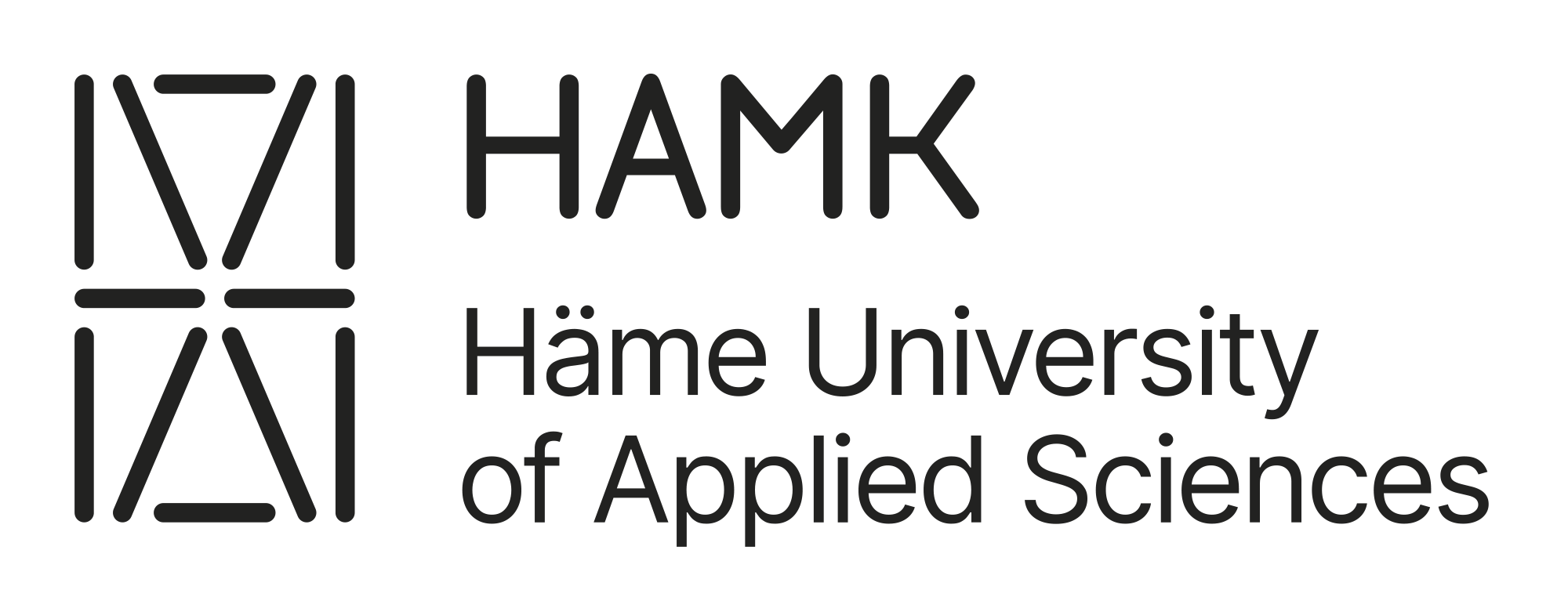 Practical Teacher Training Evaluation FormBackground informationTeacher-student:      Study group:      Training institute:      Supervising teacher:      Tutor teacher at HAMK:      Guidelines for evaluation:Practical training is evaluated together by the supervising teacher and the student,The evaluation must consider the objectives of the practical teacher training, the student’s own objectives (PDP) and the objectives of the practical teacher training institute’s curriculum,once the training period is over, the tutor teacher will have a meeting with the teacher-student and the supervising teacher. An evaluation form must be filled out based on this meeting, the teacher-student or the supervising teacher must return the filled and signed evaluation form via email to the Student Affairs Office aokk-opintotoimisto@hamk.fi and the tutor teacher firstname.lastname@hamk.fi once the training has ended.Evaluate the practical teacher training as a whole together with the teacher-student: Pass			 Further work requiredFree-worded overall evaluation of the training: In cooperation with the teacher-student, evaluate the student’s competence in accordance with the evaluation categories and criteria of the practical training:Planning:is familiar with the curriculum practices in their field of educationis able to create a high-quality and feasible plan for the implementation of the practical teacher trainingEvaluation:Implementation:is goal-oriented and able to adjust to new situationsEvaluation:Evaluation of learning and competence:is able to assess and evaluate the learning and competence of students based on specific criteriaEvaluation:Evaluation and development of one’s own teaching competence and expertise:Evaluation:Date and signaturesDate:      Teacher-student:Clarification of the signature:      Supervising teacher:Clarification of the signature:      Telephone number:      